Publicado en Barcelona el 31/03/2023 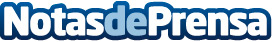 Más de 100 profesionales de la salud y mujeres se dan cita en la primera edición del Integral Women Health La jornada pone el foco en la importancia del abordaje integral de la salud de las mujeres para mejorar su calidad de vidaDatos de contacto:Rosa Cuscó622815424Nota de prensa publicada en: https://www.notasdeprensa.es/mas-de-100-profesionales-de-la-salud-y-mujeres Categorias: Nacional Medicina Sociedad Cataluña Eventos http://www.notasdeprensa.es